Name: _________________________________________________	April 10, 2014	Period: ________Franklin Roosevelt & the New DealDirections: Using the reading for today, fill in the notes, answer the questions, and complete the chart questions. By doing so you will not only be expanding your mind and your horizons, but you will also be fully prepared for tomorrow’s test. I shouldn’t have to say this, but the New Deal is kind of a BIG deal. Got it?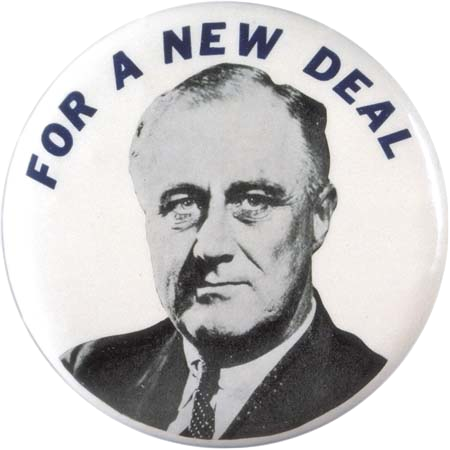 ROOSEVELT TAKES OVERFranklin Roosevelt was different from Herbert Hoover in two ways.First, he gave Americans ________________, beginning with his inaugural address.Second, he was willing to try new ideas and change the way _____________________ worked.1. Who was a part of Roosevelt’s Brain Trust?THE HUNDRED DAYSIn the New Deal’s first Hundred Days, FDR sent Congress a pile of bills to pass, which they did. The three goals of these bills were:_____________________ for the hungry and jobless_____________________ for agriculture and industry_____________________ to change the way the economy workedRESPONSES TO THE NEW DEAL4. Not everyone liked the New Deal. Some said it went way too far. Others said it didn’t go far enough. What did voters think about the New Deal in the 1934 elections?THE SECOND NEW DEAL5. In 1935, Congress passed one of the most important bills of the century. It was called the __________________________________. What did this Act do?6. Why did African-Americans switch from the Republican Party to the Democratic Party in the election of 1936?ROOSEVELT FIGHTS THE SUPREME COURT7. The Supreme Court did not like all of Roosevelt’s programs in the New Deal. In order to get more support, Roosevelt tried to add more judges to the Supreme Court. What was the outcome of Roosevelt’s attempt to “Pack the Court?”THE NEW DEAL SLOWS DOWN 8. What is deficit spending? Why did Roosevelt use it?Questions 9-12: Use the chart to answer the questions that follow.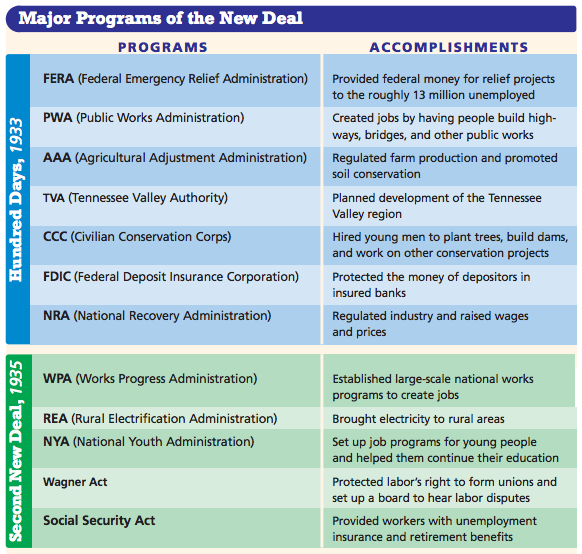 9. How did programs like the PWA, CCC, and REA help all Americans in addition to the people these programs employed?10. How did the FDIC give Americans more confidence in putting their money in banks?11. How did the Second New Deal help both young people and old people?12. Which of these programs do you think was the MOST important? Why?INFORMATION TO STUDY FOR THE TEST:1920s Booming Economy1920s CultureBuying on CreditCauses of the Great DepressionLife during the Great DepressionResponses to the Great DepressionFDR and the New Deal